ОБЩИЕ ИТОГИ МИГРАЦИИ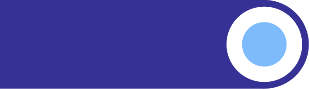 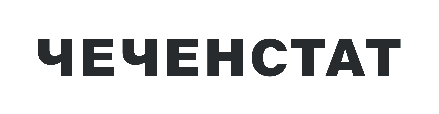 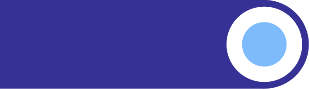 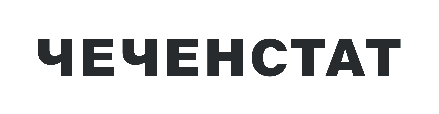                                                                                                                     				человек                                        Январь-февраль  2024г,                                         Январь-февраль  2024г,                                         Январь-февраль  2024г, Число прибывшихЧисло выбывшихМиграционный прирост(+)снижение(-)Чеченская  Республика  20592946-887муниципальные районыАчхой - Мартановский98135-37Веденский4380-37Грозненский  82135-53Гудермесский108267-159Итум - Калинский871Курчалоевский21420212Надтеречный50153-103Наурский  113120-7Ножай - Юртовский124130-6Серноводский7474-Урус - Мартановский111204-93Шалинский168181-13Шаройский811-3Шатойский55523Шелковский21018822городские округа г. Грозный473908-435 г. Аргун1209921